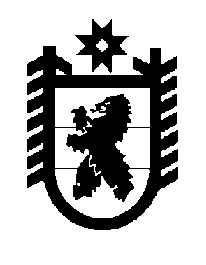 Российская Федерация Республика Карелия    ПРАВИТЕЛЬСТВО РЕСПУБЛИКИ КАРЕЛИЯПОСТАНОВЛЕНИЕот  20 сентября 2019 года № 355-Пг. ПетрозаводскО внесении изменений в постановление Правительства 
Республики Карелия от 13 марта 2019 года № 109-ППравительство Республики Карелия п о с т а н о в л я е т:Внести в Перечень расходных обязательств муниципальных образований, возникающих при выполнении полномочий органов местного самоуправления по вопросам местного значения, в целях софинансирования которых предоставляются субсидии из бюджета Республики Карелия, целевых показателей результативности предоставления субсидий и их значений на 2019 год и на плановый период 2020 и 2021 годов, утвержденный постановлением Правительства Республики Карелия от 13 марта 2019 года                     № 109-П «Об утверждении Перечня расходных обязательств муниципальных образований, возникающих при выполнении полномочий органов местного самоуправления по вопросам местного значения, в целях софинансирования которых предоставляются субсидии из бюджета Республики Карелия, целевых показателей результативности предоставления субсидий и их значений на 2019 год и на плановый период 2020 и 2021 годов» (Официальный интернет-портал правовой информации (www.pravo.gov.ru), 14 марта 2019 года,                       № 1000201903140004; 21 мая 2019 года, № 1000201905210003; 6 июня 2019 года, № 1000201906060016; 14 июня 2019 года, № 1000201906140011; 26 июня 2019 года, № 1000201906260012; 4 июля 2019 года, № 1000201907040002;                   1 августа 2019 года, № 1000201908010001; 28 августа 2019 года, 
№ 1000201908280002; 5 сентября 2019 года, № 1000201909050004;                              9 сентября 2019 года, № 1000201909090002; 13 сентября 2019 года,                                   № 1000201909130005), следующие изменения:пункт 10 изложить в следующей редакции:пункт 11 признать утратившим силу.    Глава      Республики Карелия                                                                    А.О. Парфенчиков«10.Вопросы местного значения в соответ-ствии с пунктом 5 части 1 статьи 14, пунктом 5 части 1 статьи 16Федераль-ного закона от 6 октября 2003 года 
№ 131-ФЗ 
«Об общих принципах организа-ции мест-ного само-управле-ния в Россий-ской Феде-рации»субсидия местным бюджетам на реали-зацию меро-приятий государ-ственной прог-раммы Респуб-лики Карелия «Развитие транс-портной системы»Минис-терство по дорож-ному хозяй-ству, транс-порту и связи Респуб-лики Карелияпроекти-рование, ремонт и содержа-ние авто-мобиль-ных дорог общего пользо-вания местного значенияпротяженность/ площадь отре-монтированных автомобильных дорог общего пользования местного значенияпротяженность/ площадь отре-монтированных автомобильных дорог общего пользования местного значениякм/тыс. кв. мкм/тыс. кв. м19,74/ 110,019,74/ 110,00,02/ 0,150,02/ 0,15-«10.Вопросы местного значения в соответ-ствии с пунктом 5 части 1 статьи 14, пунктом 5 части 1 статьи 16Федераль-ного закона от 6 октября 2003 года 
№ 131-ФЗ 
«Об общих принципах организа-ции мест-ного само-управле-ния в Россий-ской Феде-рации»субсидия местным бюджетам на реали-зацию меро-приятий государ-ственной прог-раммы Респуб-лики Карелия «Развитие транс-портной системы»Минис-терство по дорож-ному хозяй-ству, транс-порту и связи Респуб-лики Карелияпроекти-рование, ремонт и содержа-ние авто-мобиль-ных дорог общего пользо-вания местного значенияразработка проектной документации на строительство и реконструкцию объектов муниципальной собственности в сфере дорож-ного хозяйстваразработка проектной документации на строительство и реконструкцию объектов муниципальной собственности в сфере дорож-ного хозяйствапроек-тов (еди-ниц)проек-тов (еди-ниц)131333-«10.Вопросы местного значения в соответ-ствии с пунктом 5 части 1 статьи 14, пунктом 5 части 1 статьи 16Федераль-ного закона от 6 октября 2003 года 
№ 131-ФЗ 
«Об общих принципах организа-ции мест-ного само-управле-ния в Россий-ской Феде-рации»субсидия местным бюджетам на реали-зацию меро-приятий государ-ственной прог-раммы Респуб-лики Карелия «Развитие транс-портной системы»Минис-терство по дорож-ному хозяй-ству, транс-порту и связи Респуб-лики Карелияпроекти-рование, ремонт и содержа-ние авто-мобиль-ных дорог общего пользо-вания местного значенияразработка комплексных схем организа-ции дорожного движенияразработка комплексных схем организа-ции дорожного движенияеди-ницеди-ниц22---«10.Вопросы местного значения в соответ-ствии с пунктом 5 части 1 статьи 14, пунктом 5 части 1 статьи 16Федераль-ного закона от 6 октября 2003 года 
№ 131-ФЗ 
«Об общих принципах организа-ции мест-ного само-управле-ния в Россий-ской Феде-рации»субсидия местным бюджетам на реали-зацию меро-приятий государ-ственной прог-раммы Респуб-лики Карелия «Развитие транс-портной системы»Минис-терство по дорож-ному хозяй-ству, транс-порту и связи Респуб-лики Карелияпроекти-рование, ремонт и содержа-ние авто-мобиль-ных дорог общего пользо-вания местного значенияобеспечение транспортной безопасности объектов (коли-чество разрабо-танных отчетов об оценке уязвимости объектов транс-портной инфра-структуры муниципальной собственности в сфере дорожного хозяйства/количество установленных охранных телевизионных систем на грани-цах зоны транс-портной безо-пасности, а также на критических элементах объектовобеспечение транспортной безопасности объектов (коли-чество разрабо-танных отчетов об оценке уязвимости объектов транс-портной инфра-структуры муниципальной собственности в сфере дорожного хозяйства/количество установленных охранных телевизионных систем на грани-цах зоны транс-портной безо-пасности, а также на критических элементах объектоведи-ниц/ еди-ницеди-ниц/ еди-ниц1/11/1---транспортной инфраструк-туры муници-пальной собственности в сфере дорож-ного хозяйства)ремонт авто-мобильных дорог общего пользования местного значения в части восста-новления пешеходных переходов вблизи образо-вательных организацийеди-ницеди-ниц1515----реализа-ция меро-приятий по повы-шению безопас-ности дорож-ного движе-нияколичество нерегулируе-мых пешеход-ных перехо-дов, оборудо-ванных современными техническими средствами организации движения/доля пешеходных переходов, оборудован-ных современ-ными средст-вами организа-ции дорожного движения, в общем количе-стве пешеход-ных переходовштук/про-центовштук/про-центов10/9310/9310/9510/9510/9710/97»;